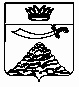 РАСПОРЯЖЕНИЕАДМИНИСТРАЦИИ МУНИЦИПАЛЬНОГО ОБРАЗОВАНИЯ 
«ЧЕРНОЯРСКИЙ МУНИЦИПАЛЬНЫЙ РАЙОНАСТРАХАНСКОЙ ОБЛАСТИ»от 25.10.2023г. № 222-р      с. Черный Яр О проведении районного фестиваля национальных культур  «Хоровод дружбы – 2023»      В целях реализации государственной политики в вопросах сохранения и развития национальных культур,  укрепления дружбы и межнационального культурного   сотрудничества   народов,   проживающих  в Черноярском районе: Провести 04.11.2023 года в с.Черный Яр районный фестиваль     национальных культур «Хоровод дружбы - 2023» под девизом «Под небом единым».Утвердить прилагаемое Положение о районном фестивале национальных культур «Хоровод дружбы – 2023» под девизом «Под небом единым».Признать утратившим силу распоряжение администрации муниципального образования «Черноярский муниципальный район Астраханской области» от 07.10.2021 г. № 219-р «О проведении районного фестиваля национальных культур «Хоровод дружбы -2021».Утвердить прилагаемый состав оргкомитета по подготовке и проведению районного фестиваля национальных культур «Хоровод дружбы - 2023» под девизом «Под небом единым».Отделу культуры и казачества администрации МО «Черноярский муниципальный район Астраханской области» проинформировать межэтнический Совет представителей этнокультурных сообществ и привлечь членов совета к решению организационных вопросов по фестивалю. Финансовому управлению администрации МО «Черноярский муниципальный район Астраханской области» (Степанищева Л.В.)  финансировать мероприятия фестиваля национальных культур «Хоровод дружбы – 2023», согласно муниципальной программы « Развитие культуры и сохранение культурного наследия Черноярского района Астраханской области»Начальнику организационного отдела администрации МО «Черноярский муниципальный район Астраханской области» (Сурикова О.В.) обнародовать настоящее распоряжение путем размещения на официальном сайте администрации МО «Черноярский муниципальный район Астраханской области» и довести информацию до заинтересованных лиц.Контроль за исполнением настоящего распоряжения возложить на заместителя главы администрации МО « Черноярский муниципальный район» Т.В. Баклаушеву.Глава района							                   С.И НикулинПриложение 1к распоряжению администрацииМО «Черноярский муниципальный район Астраханской области»от 25.10.2023 № 222-рПОЛОЖЕНИЕо проведении  районного фестиваля национальных культур«Хоровод дружбы - 2023»под девизом «Под небом единым»Общие положенияПроведение фестиваля возлагается на отдел по делам культуры и казачества администрации муниципального образования «Черноярский муниципальный район Астраханской области» и МБУК «Центркультуры и библиотечного обслуживания Черноярского района»Для проведения и организации   фестиваля создается организационный комитет (приложение 1), который осуществляет подготовку, проведение, подведение итогов фестиваля, награждение участников и освещение фестиваля в средствах массовой информации.2.Цели и задачи       Фестиваль проводится с целью сохранения и развития национальных       традиций, укрепления культурного взаимодействия народов,        проживающих на территории Черноярского района.               Задачи фестиваля:- популяризация идей единства и дружбы народов;- формирование уважения и интереса к богатому многообразию культур и национальных традиций, к историческому наследию и культурным ценностям народов России, сохранение преемственности и популяризации народного искусства;- патриотическое и нравственное воспитание подрастающего поколения;- выявление талантливых исполнителей и творческих коллективов, занимающихся народным национальным творчеством;- расширение межнациональных,  культурных отношений;- поддержание национального духа, национального оптимизма и национального достоинства представителей различных культур.                              3. Условия участия в фестивале.1.   В фестивале принимают участие МО поселений, организации,         учреждения,  предприятия, физические лица.2.     В рамках проведения фестиваля  организуются        национальные площадки «Уголок национальных культур»:                  -  национальное блюдо, национальная кухня;                  - традиционные народные промыслы (вышивка, ткачество, современные           народные ремесла);                  - демонстрация национальных костюмов;        -  национальные песни и танцы;          -  национальное убранство (атрибутика , предметы быта, хозяйства,           посуда и.т.д)                                 4. Место и время, порядок проведения           1.    04 ноября 2023 года  в 10.00 часов, МБУК «Центр культуры и                                             библиотечного обслуживания Черноярского района» , площадь                             Ленина,2.            2.    10:00 до 11:00  – размещение национальных выставочных площадок.         11:00 до 12:00  –  работа площадок.         12:00 до 13:30  – праздничный концерт.         13:30 до 14:00  – подведение итогов, награждение участников                                      фестиваля.                                     5. Финансовые условия1.  Расходы по подготовке и организации  конкурсов фестиваля на празднике   несет  администрация МО «Черноярский муниципальный район Астраханской области», согласно мероприятиям муниципальной  программы «Развитие культуры и сохранение культурного наследия Черноярского района Астраханской области».2. Расходы, связанные с подготовкой национальных площадок,  несут участники или командирующие их организации.                                          6.  Награждение участников фестиваля.           1.   Все участники  районного фестиваля национальных культур                    награждаются дипломами участника.                                                                                                                         Приложение 2 УТВЕРЖДЕН:распоряжением администрацииМО «Черноярский муниципальный район Астраханской области»от 25.10.2023 г.  № 222-рСостав организационного комитета по празднованию районного фестиваля национальных культур « Хоровод дружбы – 2023»под девизом « Под небом единым».Баклаушева Т.В.  -        заместитель главы администрации          МО «Черноярский   муниципальный район                                        Астраханской области»,  председатель оргкомитета;Шамукова М.В.   -         директор МБУК «Центр культуры и библиотечного                                                обслуживания Черноярского района», заместитель                                         председателя  оргкомитета; Ларионова О.Н.   -        и.о. начальника отдела культуры и казачества администрации                                        МО «Черноярский муниципальный район  Астраханской                                                          области», секретарь оргкомитета.Члены оргкомитета:Голованев В.И.  -           помощник  главы администрации  МО                                                                  «Черноярский муниципальный район Астраханской                                            области;Доброскокин В.В.  -         помощник  главы администрации  МО                                                                  «Черноярский муниципальный район Астраханской                                            области;Крахмалева Т.В.     -        начальник управления образования администрации  МО                                                                  «Черноярский муниципальный район Астраханской                                            области;Коротенко М.А.      -        директор МБУ «Центр патриотического воспитания                                           молодежи и казачества «Патриот»;Ковалева О.Н  -                помощник  главы администрации  МО                                                                  «Черноярский муниципальный район Астраханской                                            области;Кузнецов В.А    -               начальник отдела по управлению архивным делом                                            Администрации МО «Черноярский муниципальный                                            район Астраханской области»;Левченко А.В.  -                председатель Совета МО «Черноярский муниципальный                                            район Астраханской области»;Попов А.В.   -                   глава муниципального образования « Сельское поселение                                           Черноярский сельсовет Черноярского муниципального                                            района Астраханской области»;Плаксунов   С.П.   -         представитель  главы администрации  МО «Черноярский                                          муниципальный район Астраханской области»;Решетников А.А. -           помощник  главы администрации  МО                                                                  «Черноярский муниципальный район Астраханской                                            области;Чернов Е.П.    -                представитель главы администрации  МО                                                                  «Черноярский муниципальный район Астраханской                                            области;Чернышов  В.Н.      -       начальник ОМВД России по Черноярскому району                                          подполковник полиции;Шевченко Е.В.   -            глава муниципального образования « Сельское поселение                                          Село Ушаковка  Черноярского муниципального района                                           Астраханской области»;Шишкин П.В.  -              представитель главы администрации  МО                                                                 «Черноярский муниципальный район Астраханской                                           области.»